Výzva Obvodního soudu pro Prahu 4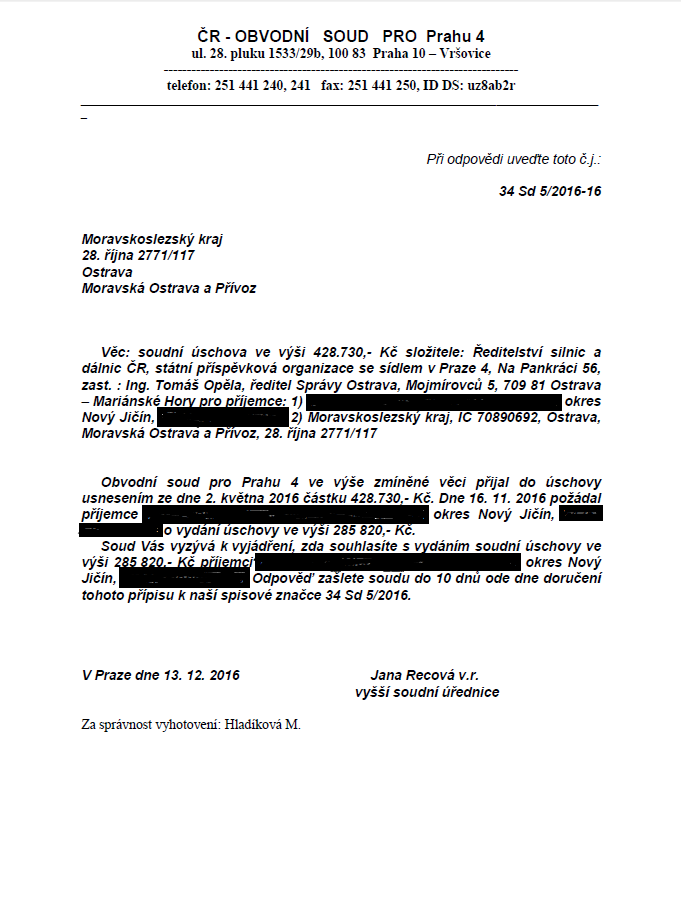 